                                                                                                           ПРОЕКТ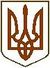 УКРАЇНАВОЗНЕСЕНСЬКА СІЛЬСЬКА РАДАЧЕРНІГІВСЬКОГО РАЙОНУ ЧЕРНІГІВСЬКОЇ ОБЛАСТІРІШЕННЯ(двадцять сьома сесія сьомого скликання)від 22 травня 2019 року                                                                    Про встановлення ставок та пільг із сплати земельного податку на території Вознесенської сільської ради на 2020 рік(код згідно з КОАТУУ 7425585700)        Відповідно до статей 10, 12,  абзаців другого та  третього  пункту 284.1 статті 284 Податкового кодексу України, керуючись пунктом 24 частини першої статті 26 Закону України “Про місцеве самоврядування в Україні”, Вознесенська сільська рада  Чернігівського району Чернігівської області           в и р і ш и л а:1. Встановити на території Вознесенської сільської ради:1) ставки земельного податку згідно з додатком 1;2) пільги для фізичних та юридичних осіб, надані за переліком згідно з додатком 2.2. Оприлюднити дане рішення на офіційному сайті Чернігівської районної ради в мережі Інтернет та на інформаційному стенді в приміщенні Вознесенської сільської ради;3. Контроль за виконанням рішення покласти на постійну комісію Вознесенської сільської ради з питань бюджету.4.  Рішення набирає чинності з 01 січня 2020 року.                     Додаток 1                     до рішення Вознесенської сільської ради
                     22 травня 2019 року                                                                      «Про встановлення ставок та пільг із                                                                                     сплати земельного податку на території                                                                                         Вознесенської сільської ради на 2020 рік»СТАВКИ 
земельного податку на території Вознесенської сільської радиСтавки встановлюються на 2020 рік та вводяться в дію
з 01 січня  2020 року.Адміністративно-територіальні одиниці або населені пункти, або території об’єднаних територіальних громад, на які поширюється дія рішення ради:                     Додаток 2                     до рішення Вознесенської сільської ради                     22 травня 2019 року                                                                                    «Про встановлення ставок та пільг із                                                                                     сплати земельного податку на території                       Вознесенської сільської ради на 2020 рік»ПЕРЕЛІК
пільг для фізичних та юридичних осіб, наданих відповідно до пункту 284.1 статті 284 Податкового кодексу України, із сплати земельного податку
Пільги встановлюються на 2020 рік та вводяться в дію
 з 01 січня  2020 року.Адміністративно-територіальні одиниці або населені пункти, або території об’єднаних територіальних громад, на які поширюється дія рішення ради:Сільський голова    В.П.Бригинець 
Код областіКод районуКод 
згідно з КОАТУУНайменування адміністративно-територіальної одиниці або населеного пункту, або території об’єднаної територіальної громади742557425585700Вознесенська сільська радаВид цільового призначення земель2Вид цільового призначення земель2Ставки податку 
(відсотків нормативної грошової оцінки)Ставки податку 
(відсотків нормативної грошової оцінки)Ставки податку 
(відсотків нормативної грошової оцінки)Ставки податку 
(відсотків нормативної грошової оцінки)Вид цільового призначення земель2Вид цільового призначення земель2за земельні ділянки, нормативну грошову оцінку яких проведено (незалежно від місцезнаходження)за земельні ділянки, нормативну грошову оцінку яких проведено (незалежно від місцезнаходження)за земельні ділянки за межами населених пунктів, нормативну грошову оцінку яких не проведеноза земельні ділянки за межами населених пунктів, нормативну грошову оцінку яких не проведенокод2найменування2для юридичних осібдля фізичних осібдля юридичних осібдля фізичних осіб01Землі сільськогосподарського призначення Землі сільськогосподарського призначення Землі сільськогосподарського призначення Землі сільськогосподарського призначення Землі сільськогосподарського призначення 01.01Для ведення товарного сільськогосподарського виробництва1,511,5101.03Для ведення особистого селянського господарства1,511,5101.04Для ведення підсобного сільського господарства1,511,5101.05Для індивідуального садівництва115501.07Для городництва115501.08Для сінокосіння і випасання худоби111102Землі житлової забудовиЗемлі житлової забудовиЗемлі житлової забудовиЗемлі житлової забудовиЗемлі житлової забудови02.01Для будівництва і обслуговування житлового будинку, господарських будівель і споруд (присадибна ділянка)0,030,035502.03Для будівництва і обслуговування багатоквартирного житлового будинку0,030,035502.05Для будівництва індивідуальних гаражів 333302.06Для колективного гаражного будівництва333302.07Для  іншої житлової забудови0,030,035503Землі громадської забудови Землі громадської забудови Землі громадської забудови Землі громадської забудови Землі громадської забудови 03.07Для будівництва та обслуговування будівель торгівлі 334403.08Для будівництва та обслуговування об’єктів туристичної інфраструктури та закладів громадського харчування 334403.09Для будівництва та обслуговування будівель кредитно-фінансових установ 334403.10Для будівництва та обслуговування будівель ринкової інфраструктури 334403.13Для будівництва та обслуговування будівель закладів побутового обслуговування  334403.15Для будівництва та обслуговування інших будівель громадської забудови  334407Землі рекреаційного призначенняЗемлі рекреаційного призначенняЗемлі рекреаційного призначенняЗемлі рекреаційного призначенняЗемлі рекреаційного призначення07.03Для індивідуального дачного будівництва 335507.04Для колективного дачного будівництва  335508Землі історико-культурного призначення Землі історико-культурного призначення Землі історико-культурного призначення Землі історико-культурного призначення Землі історико-культурного призначення 08.01Для забезпечення охорони об’єктів культурної спадщини  333308.03Для іншого історико-культурного призначення 333309Землі лісогосподарського призначенняЗемлі лісогосподарського призначенняЗемлі лісогосподарського призначенняЗемлі лісогосподарського призначенняЗемлі лісогосподарського призначення09.01Для ведення лісового господарства і пов’язаних з ним послуг  0,10,10,10,109.02Для іншого лісогосподарського призначення 0,10,10,10,110Землі водного фондуЗемлі водного фондуЗемлі водного фондуЗемлі водного фондуЗемлі водного фонду10.01Для експлуатації та догляду за водними об’єктами --0,30,310.02Для облаштування та догляду за прибережними захисними смугами --0,30,310.03Для експлуатації та догляду за смугами відведення --0,30,310.04Для експлуатації та догляду за гідротехнічними, іншими водогосподарськими спорудами і каналами --0,30,310.05Для догляду за береговими смугами водних шляхів --0,30,310.07Для рибогосподарських потреб --0,30,311Землі промисловостіЗемлі промисловостіЗемлі промисловостіЗемлі промисловостіЗемлі промисловості11.01Для розміщення та експлуатації основних, підсобних і допоміжних будівель та споруд підприємствами, що пов’язані з користуванням надрами  --5511.02Для розміщення та експлуатації основних, підсобних і допоміжних будівель та споруд підприємств переробної, машинобудівної та іншої промисловості --5511.03Для розміщення та експлуатації основних, підсобних і допоміжних будівель та споруд будівельних організацій та підприємств --5512Землі транспортуЗемлі транспортуЗемлі транспортуЗемлі транспортуЗемлі транспорту12.03Для розміщення та експлуатації будівель і споруд річкового транспорту  --5512.04Для розміщення та експлуатації будівель і споруд автомобільного транспорту та дорожнього господарства4--5512.08Для розміщення та експлуатації будівель і споруд додаткових транспортних послуг та допоміжних операцій --5512.09Для розміщення та експлуатації будівель і споруд іншого наземного транспорту --5513Землі зв’язкуЗемлі зв’язкуЗемлі зв’язкуЗемлі зв’язкуЗемлі зв’язку13.01Для розміщення та експлуатації об’єктів і споруд телекомунікацій --5513.03Для розміщення та експлуатації інших технічних засобів зв’язку --5514Землі енергетикиЗемлі енергетикиЗемлі енергетикиЗемлі енергетикиЗемлі енергетики14.01Для розміщення, будівництва, експлуатації та обслуговування будівель і споруд об’єктів енергогенеруючих підприємств, установ і організацій  555514.02Для розміщення, будівництва, експлуатації та обслуговування будівель і споруд об’єктів передачі електричної та теплової енергії 5555Код областіКод районуКод згідно з КОАТУУНайменування адміністративно-територіальної одиниці
або населеного пункту, або території об’єднаної територіальної громади742557425585700Вознесенська сільська рада Чернігівського району Чернігівської областіГрупа платників, категорія/цільове призначення 
земельних ділянокРозмір пільги 
(відсотків суми податкового зобов’язання за рік)Органи державної влади та органи місцевого самоврядування,  заклади, підприємства, установи та організації, які повністю утримуються за рахунок коштів державного або місцевих бюджетів; військові формування, утворені відповідно до законів України, Збройні Сили України та Державна прикордонна служба України, 100